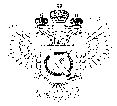 «Федеральная кадастровая палата Федеральной службы государственной регистрации, кадастра и картографии» по Ханты-Мансийскому автономному округу – Югре(Филиал ФГБУ «ФКП Росреестра»по Ханты-Мансийскому автономному округу – Югре)г. Ханты-Мансийск,	   									       Ведущий инженер ул. Мира, 27					                          		     отдела контроля и анализа деятельности    									                                                     Кургак Н.В.						                                                                                    8(3467) 960-444 доб.2010 
                                                                                                                                                                                            e-mail: Press@86.kadastr.ruПресс-релиз01.07.2018Увеличивается количество оформления прав собственности на машино-местаВ отличие от парковки машино-место с 1 января 2017 отнесено к объектам недвижимости, права на которые подлежат регистрации. Под термином «машино-место» понимается неразрывно связанная со зданием либо иным сооружением площадка, границы которой закреплены в Едином государственном реестре недвижимости (ЕГРН) и соответствуют минимально (5,3х2,5 метра) и максимально (6,2х3,6 метра) допустимым размерам. Таким образом, машино-местом не является парковка во дворах многоэтажных домов, на обочинах дорог и даже отдельных автомобильных стоянках.На сегодняшний день на территории Ханты-Мансийского автономного округа – Югры оформлено 3155 машино-мест. По данным Кадастровой палаты за первые шесть месяцев 2018 года в  Ханты-Мансийском автономном округе – Югра поставлено на кадастровый учет 1078 машино-мест. По сравнению с периодом прошлого года этот показатель  вырос в 4,5 раза. В 2017 году количество машино-мест поставленных на кадастровый учет составляло 241 машино-место. Напомним, с 1 января 2017 года, машино-места стали самостоятельным объектом и могут быть предметом договоров купли-продажи, дарения, аренды, залога, может отчуждаться посторонним лицам без отказа от преимущественного права покупки иных собственников машино-мест.